JeansVanessa is a college student who is very athletic and has no figure/curves and needs a pair of jeans to wear to school. She prefers darker colored jeans because they fit better with her shirts. Please help her find a great pair of jeans. She has $50 to spend.Placing:1-4-3-21: Cigarette Jeans preferred for athletic types, dark, $42 (less expensive than #4)4: Skinny jeans also preferred for athletic types, light colored (wanted dark colors), one of the most expensive pairs of jeans at $493: Least expensive, stretch is not preferred for non-figured body types, boot cut and straight legged from hip to knee not as preferred for athletic types2: Cigarette jean, light colored (preferred dark), and was out of price range.Jean #1 GapJean #2 Tommy HilfigerJean #3 Levi’sJean #4 Gap$42$63$15$49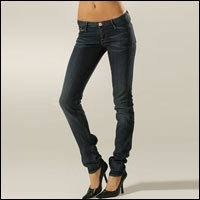 Cigarette Jeans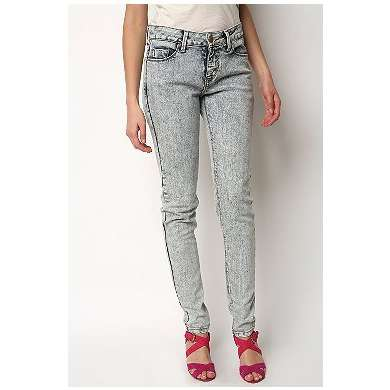 Cigarette Jeans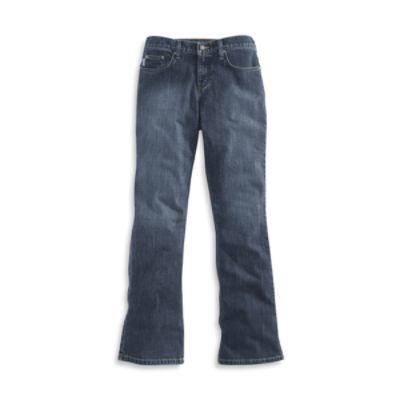 Stretch boot cut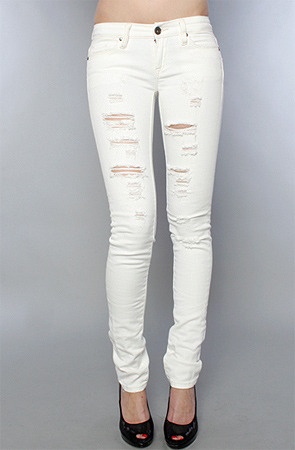 Skinny Jeans